от «18» июля 2014г.          №  380Об утверждении ведомственной целевой программы  «Повышение уровня информационной доступности субъектов малого и среднего предпринимательства на  2013 - 2015 годы»В соответствии с системой целеполагания в муниципальном образовании «Турочакский район»Утвердить прилагаемую ведомственную целевую программу  «Повышение уровня информационной доступности субъектов малого и среднего предпринимательства на  2013 - 2015 годы»Опубликовать настоящее постановление в районной газете «Отражение Турочакского района».Глава муниципального образования«Турочакский район»					Е.В. УнучаковаРЕСПУБЛИКА АЛТАЙАДМИНИСТРАЦИЯМУНИЦИПАЛЬНОГООБРАЗОВАНИЯ«ТУРОЧАКСКИЙ РАЙОН»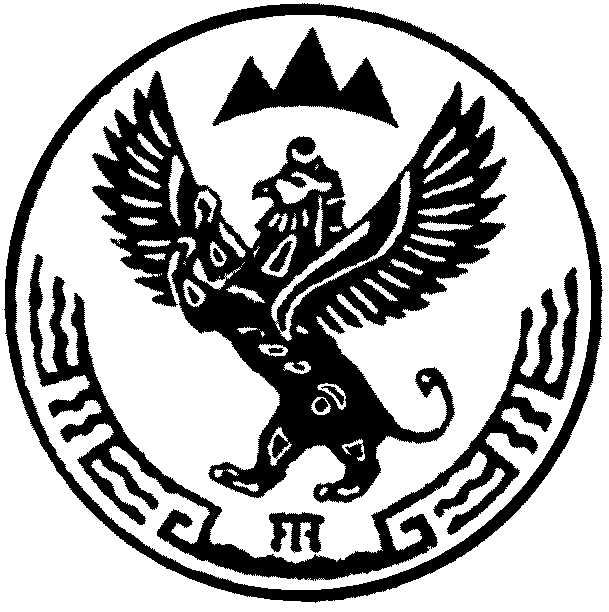 АЛТАЙ РЕСПУБЛИКАТУРАЧАК АЙМАК ДЕПМУНИЦИПАЛ ТОЗОЛМОАДМИНИСТРАЦИЯЗЫПОСТАНОВЛЕНИЕJОП